05.05.2020r. (wtorek)Krąg tematyczny: Ktoś nam niebo pomalował. Witaj tęczo kolorowa.Temat dnia: „Majowy deszczyk. Dzwonią krople deszczu.”Dzięki zajęciom wasze dziecko dziś:  Ilustruje ruchem opowieść,  rozwija twórczą ekspresję. Słucha z uwagą wiersza recytowanego. Odpowiada na pytania dotyczące treści utworu, dobiera ubiór odpowiedni do pogody, określa pogodę i rysuje ikony, ćwiczy równowagę, kontroluje siłę dotyku podczas masowania.  Będą nam potrzebne:obrazki z pogodą,  różnorodne ubrania na wiosne, zimę lato, jesien, (klapki, strój kąpielowy, ubrania zimowe itp.)Zaczynamy od gimnastyki  https://www.youtube.com/watch?v=kJzjfH3o3IQhttps://www.youtube.com/watch?v=sdQGqO9xuaohttps://www.youtube.com/watch?v=sXqaZUp2N-wMiłej zabawy!„Taniec w deszczu” – opowieść ruchowa opowiadamy , a dzieci ilustrują jego słowa za pomocą ruchuJest piękny dzień. Słoneczko świeci na niebie, lekki wietrzyk porusza listki drzew, słychać śpiew ptaków. Na placuzabaw wesoło bawią się dzieci: dziewczynki skaczą przez skakankę, a chłopcy rysują kredą samochody na chodniku.Wtem zrywa się silny wiatr. Liście szeleszczą na wietrze, korony drzew zaczynają się wyginać raz w jedną,raz w drugą stronę. Ptaki umilkły. Słońce zasłoniła chmura, z której spadają pierwsze krople deszczu: kap, kap,kap. Dzieci zbierają zabawki i biegną pod drzewa. Wszystkim udaje się zdążyć przed ulewnym deszczem. Na szczęściewkrótce przestaje padać. Dzieci wychodzą spod drzew i zaczynają tańczyć wraz z ostatnimi kroplami, któreopadają delikatnie na ziemię. Dziewczynki i chłopcy, tańcząc między kałużami, starają się nie wpaść do wody,ale nie zawsze im się to udaje. Raz po raz słychać: chlap, chlap, gdy ktoś wpada do kałuży. Na niebie znów pojawiasię słońce. Dzieci biegną do domu, aby zdjąć przemoczone trampki i włożyć kalosze. Wracają na plac zabawi chodzą po kałużach.„Deszcz majowy” – słuchanie ze zrozumieniem wiersza L Staffa, poszerzanie zasobu słownictwa : Posłuchajcie uważnie wiersza, bo za chwilę zagramy w grę „Prawda czy fałsz”. Będziecie musieli powiedzieć, czy to, co będę Wam mówić, zgadza się z tym, co usłyszeliście w wierszu, czy nie …Deszcz majowySłońce świeci, deszczyk pada,Czarownica się podkrada.Chodźcie, chodźcie prędzej, dzieci!Z nieba złoty deszczyk leci.Maj na ziemi! Deszcz o wiośnieKogo zmoczy, ten urośnie.Świeżą trawę skropi rosą,Będziem po niej biegać boso,Będziem wstrząsać mokre drzewa,Niech nas zlewa, niech nas zlewa.Rosi deszczyk nam na głowy,Srebrny, złoty, brylantowy.Iskry, perły i diamentyLecą z chmury uśmiechniętej.To klejnoty, a nie deszcze…Jeszcze, jeszcze… Jak szeleszcze,Szepce, szemrze, szumi, śpiewa…Trawy cieszą się i drzewa.Leopold StaffL. Staff, „Deszcz majowy” [w:] „Kolorowy świat. Wiersze i proza dla dzieci” Wybór C. Żmihorskiej, Nasza Księgarnia, Warszawa 1968, s. 25„Prawda czy fałsz?” – gra, sprawdzanie stopnia zrozumienia i zapamiętania utworu  wyjaśniamy  zasady gry „Prawda czy fałsz”: Posłuchajcie zdań z wiersza. Jeśli zdanie jest prawdziwe, wstańcie, a jeśli jest fałszywe,nie ruszajcie się z miejsc– Z nieba… zielony deszczyk leci – fałsz (złoty)– Świeżą trawę skropi rosą, będziem po niej biegać… w butach – fałsz (boso)– Deszcz o wiośnie kogo zmoczy, ten urośnie – prawda– Iskry, perły i… zegarki lecą z chmury uśmiechniętej – fałsz (diamenty)– Trawy cieszą się i drzewa – prawdaUwaga! Jeśli dzieci pamiętają, jak poprawić błąd w usłyszanym zdaniu, mogą to robić same Jeśli nie pamiętają,  podajemy  prawidłowy wyrazCzy wiesz, jak się ubrać”? – zabawa dydaktyczna przygotowujemy różnego rodzaju ubrania  Zimowe, letnie, wiosenne i jesienne. Dzieci wspólnie nazywają każdą część garderoby, następnie pokazujemy dziecku obrazki pogody słonecznej, deszczowej, wietrznej i zimowej, zadaniem dzieci jest dopasowanie ubrań do odpowiedniej pogody. Zabawa ta kończy się rozmową na temat nieodpowiedniego ubioru i jego konsekwencji dla naszego zdrowia.pogoda wietrzna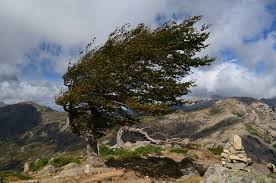 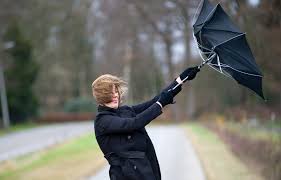 pogoda słoneczna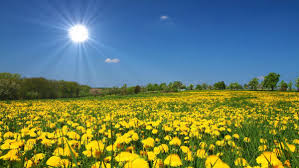 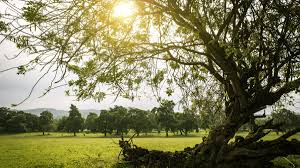 pogoda deszczowa: 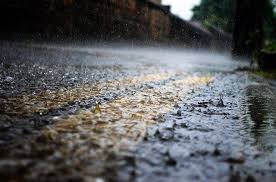 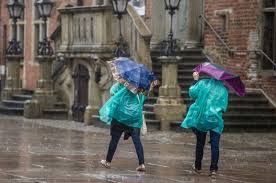 Zimowa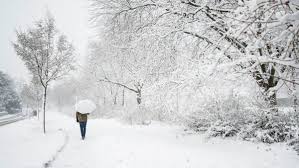 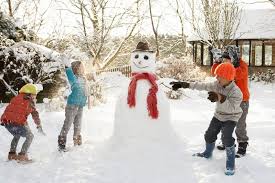 https://www.youtube.com/watch?v=kJzjfH3o3IQ Zumba Miłego dnia!